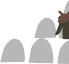 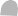 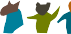 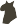 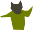 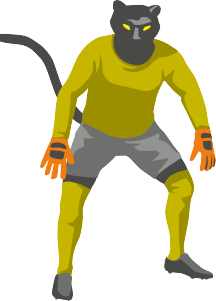 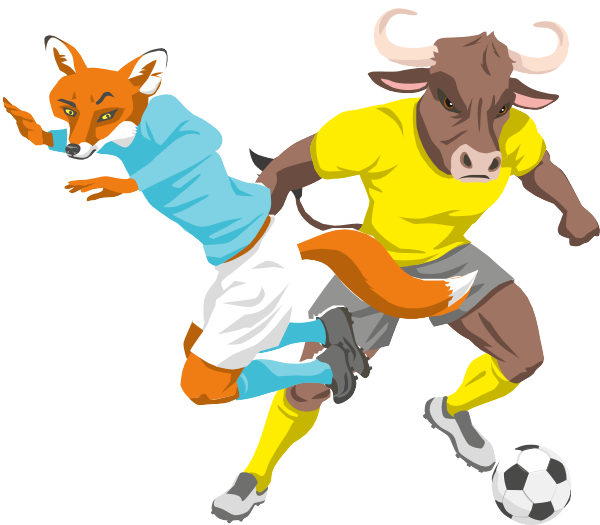 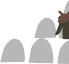 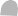 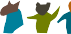 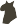 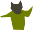 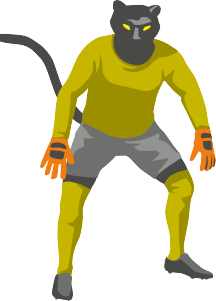 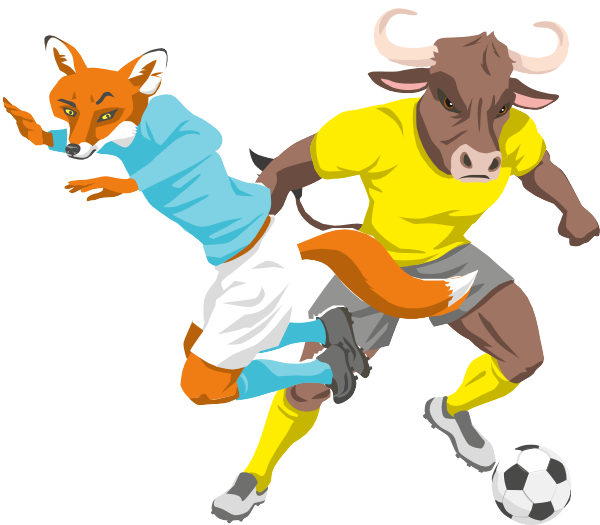 «Test personnalité et fair-play: quel est votre profil de fair-play?»Modèles de textes pour la communication interneVous recevez avec ce document les modèles listés ci-dessous et destinés à votre communication interne; vous pouvez les adapter selon vos besoins.Modèle de texte pour e-mail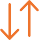 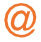 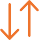 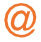 Modèle d’article pour IntranetModèle de texte pour services de messagerieModèle de texte pour panneau d’affichage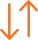 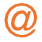 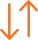 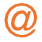 Modèle de texte pour e-mailsur le test personnalité et fair-playObjet: Plus de fair-play grâce au test personnalité et fair-playChers collaborateurs et chères collaboratrices adeptes de footballLa saison 2024 / 2025 est lancée sur les pelouses. Nous vous souhaitons de nombreuses rencontres palpitantes et espérons que vous reviendrez en forme de vos matchs et de vos entraînements –car nous avons besoin de vous dans notre équipe.Ces dernières semaines, le thème du fair-play dans le football n’est pas resté sur le banc de touche dans notre entreprise, et cela vaut aussi pour les cinq règles du fair-play. En effet, pour que le nombre élevé de blessures (45 000 accidents chaque année) diminue, le football a besoin de plus de fair-play.Mais savez-vous quel est votre profil en la matière?Répondez aux cinq questions du test personnalité et fair-play et découvrez votre style de jeu – plutôt offensif et fonceur, ou plutôt réfléchi et tourné vers le collectif?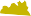 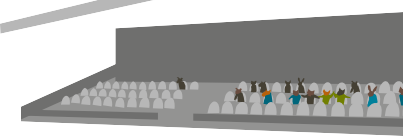 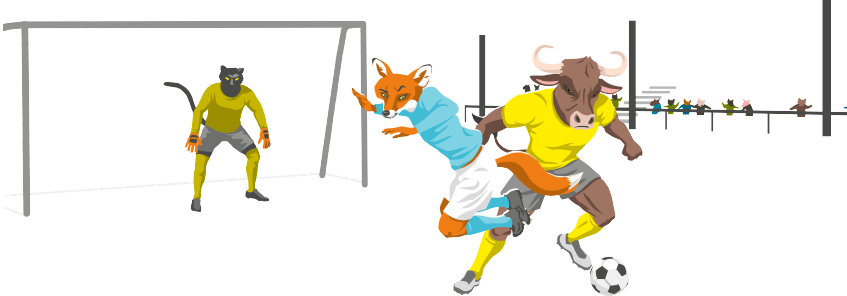 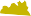 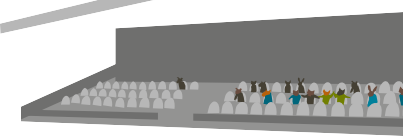 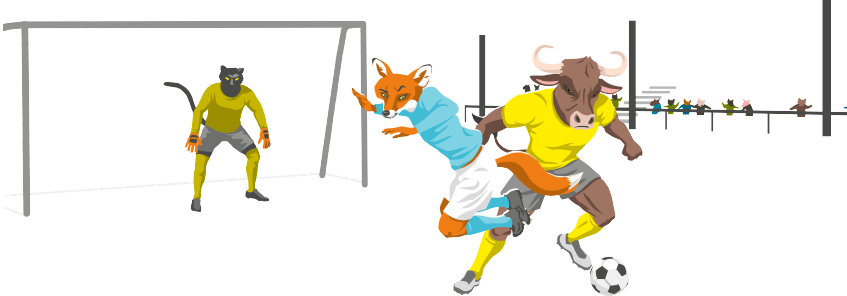 Le résultat vous indiquera où se situent vos points forts et sur quels aspects vous pouvez peut-être vous améliorer. De plus, un coach mental vous donnera des conseils pour garder la tête froide, même dans les situations tendues.Cliquez ici pour accéder au test personnalité et fair-playNous vous souhaitons de beaux moments sans accident sur le terrain.Meilleures salutations, ((Prénom et nom, fonction))Modèle de texte pour Intranetsur le test personnalité et fair-playChers collaborateurs et chères collaboratrices adeptes de footballCes dernières semaines, le thème du fair-play dans le football n’est pas resté sur le banc de touche dans notre entreprise. En effet, pour que le nombre élevé de blessures (45 000 accidents chaque année) diminue, le football a besoin de plus de fair-play.Mais savez-vous quel est votre profil en la matière?Répondez aux cinq questions du test personnalité et fair-play et découvrez votre style de jeu – plutôt offensif et fonceur, ou plutôt réfléchi et tourné vers le collectif?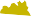 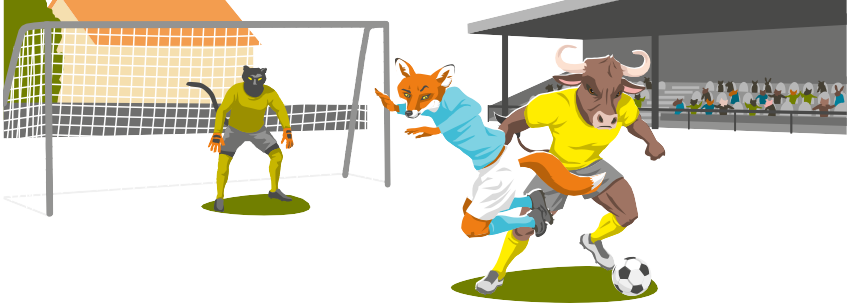 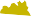 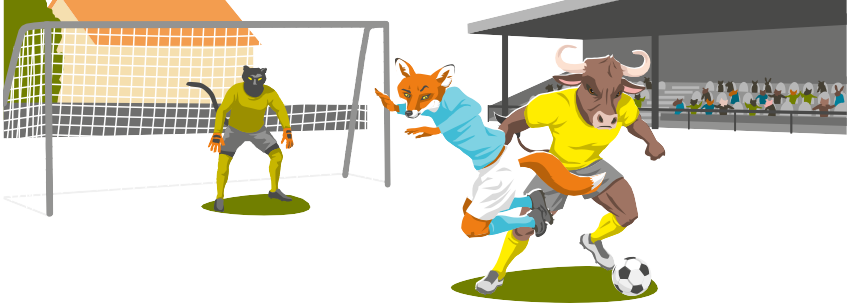 Le résultat vous indiquera où se situent vos points forts et sur quels aspects vous pouvez peut-être vous améliorer. De plus, un coach mental vous donnera des conseils pour garder la tête froide, même dans les situations tendues.Cliquez ici pour accéder au test personnalité et fair-playNous vous souhaitons de beaux moments sans accident sur le terrain.Meilleures salutations, ((Prénom et nom, fonction))Modèle de texte pour services de messageriesur le test personnalité et fair-playChers collaborateurs et chères collaboratrices adeptes de footballCes dernières semaines, le thème du fair-play dans le football n’est pas resté sur le banc de touche dans notre entreprise. En effet, pour que le nombre élevé de blessures diminue, le football a besoin de plus de fair-play.Mais savez-vous quel est votre profil en la matière?Cliquez ici pour accéder au test personnalité et fair-playP.S: Nous vous souhaitons de beaux moments sans accident sur le terrain.Meilleures salutations, ((Prénom et nom, fonction))Modèle de texte pour panneau d’affichagesur le test personnalité et fair-playChers collaborateurs et chères collaboratrices adeptes de football Pour que le nombre élevé de blessures diminue, le football a besoin de plus de fair-play. Mais savez-vous quel est votre profil en la matière?Répondez aux cinq questions du test personnalité et fair-play et découvrez votre style de jeu – plutôt offensif et fonceur, ou plutôt réfléchi et tourné vers le collectif?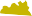 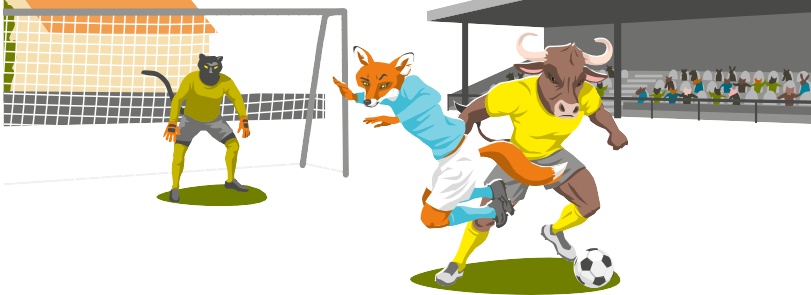 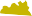 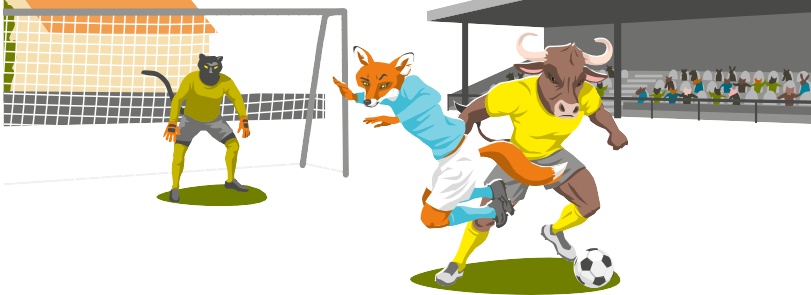 Cliquez ici pour accéder au test personnalité et fair-playNous vous souhaitons de beaux moments sans accident sur le terrain.Meilleures salutations, ((Prénom et nom, fonction))